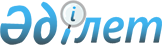 О внесении изменений в решение Урджарского районного маслихата от 27 декабря 2017 года № 23-230/VI "О бюджетах сельских округов Урджарского района на 2018-2020 годы"
					
			Утративший силу
			
			
		
					Решение Урджарского районного маслихата Восточно-Казахстанской области от 26 июня 2018 года № 29-302/VI. Зарегистрировано Управлением юстиции Урджарского района Департамента юстиции Восточно-Казахстанской области 28 июня 2018 года № 5-18-158. Утратило силу решением Урджарского районного маслихата Восточно-Казахстанской области от 25 января 2019 года № 37-410/VI
      Сноска. Утратило силу решением Урджарского районного маслихата Восточно-Казахстанской области от 25.01.2019 № 37-410/VI (вводится в действие с 01.01.2019).

      Примечание РЦПИ.

      В тексте документа сохранена пунктуация и орфография оригинала.
      В соответствии со статьей 109-1 Бюджетного кодекса Республики Казахстан от 4 декабря 2008 года, подпунктом 1) пункта 1 статьи 6 Закона Республики Казахстан от 23 января 2001 года "О местном государственном управлении и самоуправлении в Республике Казахстан" и решением Урджарского районного маслихата от 19 июня 2018 года № 28-286/VI "О внесении изменений в решение Урджарского районного маслихата от 22 декабря 2017 года № 22-210/VI "О бюджете Урджарского района на 2018-2020 годы" (зарегистрировано в Реестре государственной регистрации нормативных правовых актов за номером 5-18-156), Урджарский районный маслихат РЕШИЛ:
      1. Внести в решение Урджарского районного маслихата от 27 декабря 2017 года № 23-230/VI "О бюджетах сельских округов Урджарского района на 2018-2020 годы" (зарегистрировано в Реестре государственной регистрации нормативных правовых актов за номером 5419, опубликовано в Эталонном контрольном банке нормативных правовых актов Республики Казахстан в электронном виде 18 января 2018 года, газете "Пульс времени/Уақыт тынысы" от 25 января 2018 года) следующие изменения :
      пункт 4 изложить в следующей редакции:
      "4. Бестерекский сельский округ Урджарского района на 2018-2020 годы согласно приложениям 10, 11 и 12 соответственно, в том числе на 2018 год в следующих объемах:
      1) доходы – 26 524,0 тысяч тенге, в том числе:
      налоговые поступления – 3 831,0 тысяч тенге;
      неналоговые поступления – 45,0 тысяч тенге;
      поступления трансфертов – 22 648,0 тысяч тенге;
      2) затраты – 26 524,0 тысяч тенге;
      3) дефицит (профицит) бюджета – 0,0 тысяч тенге;
      4) финансирование дефицита (использование профицита) бюджета – 0,0 тысяч тенге.";
      пункт 5 изложить в следующей редакции:
      "5. Кабанбайский сельский округ Урджарского района на 2018-2020 годы согласно приложениям 13, 14 и 15 соответственно, в том числе на 2018 год в следующих объемах:
      1) доходы – 32 237,0 тысяч тенге, в том числе:
      налоговые поступления – 15 552,0 тысяч тенге;
      неналоговые поступления – 0,0 тысяч тенге;
      поступления трансфертов – 16 685,0 тысяч тенге;
      2) затраты – 32 237,0 тысяч тенге;
      3) дефицит (профицит) бюджета – 0,0 тысяч тенге;
      4) финансирование дефицита (использование профицита) бюджета – 0,0 тысяч тенге.";
      приложения 10 и 13 к указанному решению изложить в новой редакции согласно приложениям 1 и 2 к настоящему решению.
      2. Настоящее решение вводится в действие с 1 января 2018 года. Бюджет Бестерекского сельского округа Урджарского района на 2018 год Бюджет Кабанбайского сельского округа Урджарского района на 2018 год
					© 2012. РГП на ПХВ «Институт законодательства и правовой информации Республики Казахстан» Министерства юстиции Республики Казахстан
				
      Председатель сессии 

Ж. Саутов

      секретарь Урджарского районного маслихата 

К. Карашев
Приложение 1 к решению 
Урджарского районного 
маслихата 
от 26 июня 2018 года 
№ 29-302/VIПриложение 10 к решению 
Урджарского районного 
маслихата 
от 27 декабря 2017 года 
№ 23-230/VI
Категория
Категория
Категория
Категория
Всего доходы (тысяч тенге)
Класс
Класс
Класс
Всего доходы (тысяч тенге)
Подкласс
Подкласс
Всего доходы (тысяч тенге)
Наименование
Всего доходы (тысяч тенге)
1
2
3
4
5
 Доходы
26 524,0
1
Налоговые поступления
3 831,0
01
Подоходный налог
789,0
2
Индивидуальный подоходный налог
789,0
04
Hалоги на собственность
3 042,0
1
Hалоги на имущество
80,0
3
Земельный налог
603,0
4
Hалог на транспортные средства
2 359,0
2
Неналоговые поступления
45,0
06
Прочие неналоговые поступления
45,0
1
Прочие неналоговые поступления
45,0
4
Поступления трансфертов 
22 648,0
02
Трансферты из вышестоящих органов государственного управления
22 648,0
Функциональная группа
Функциональная группа
Функциональная группа
Функциональная группа
Функциональная группа
Всего затраты (тысяч тенге)
Функциональная подгруппа
Функциональная подгруппа
Функциональная подгруппа
Функциональная подгруппа
Всего затраты (тысяч тенге)
Администратор бюджетных программ
Администратор бюджетных программ
Администратор бюджетных программ
Всего затраты (тысяч тенге)
Программа
Программа
Всего затраты (тысяч тенге)
Наименование
Всего затраты (тысяч тенге)
1
2
3
4
5
6
 Затраты
26 524,0
01
Государственные услуги общего характера
18 973,0
1
Представительные, исполнительные и другие органы, выполняющие общие функции государственного управления
18 973,0
124
Аппарат акима города районного значения, села, поселка, сельского округа
18 973,0
001
Услуги по обеспечению деятельности акима города районного значения, села, поселка, сельского округа
18 973,0
04
Образование
500,0
2
Начальное, основное среднее и общее среднее образование
500,0
124
Аппарат акима города районного значения, села, поселка, сельского округа
500,0
005
Организация бесплатного подвоза учащихся до ближайшей школы и обратно в сельской местности
500,0
06
Социальная помощь и социальное обеспечение
2 496,0
2
Социальная помощь
2 125,0
124
Аппарат акима города районного значения, села, поселка, сельского округа
2 125,0
003
Оказание социальной помощи нуждающимся гражданам на дому
2 125,0
9
Прочие услуги в области социальной помощи и социального обеспечения
371,0
124
Аппарат акима города районного значения, села, поселка, сельского округа
371,0
026
Обеспечение занятости населения на местном уровне
371,0
07
Жилищно-коммунальное хозяйство
2 555,0
3
Благоустройство населенных пунктов
2 555,0
124
Аппарат акима города районного значения, села, поселка, сельского округа
2 555,0
008
Освещение улиц в населенных пунктах
1 500,0
009
Обеспечение санитарии населенных пунктов
311,0
011
Благоустройство и озеленение населенных пунктов
744,0
12
Транспорт и коммуникации
0,0
1
Автомобильный транспорт
0,0
124
Аппарат акима города районного значения, села, поселка, сельского округа
0,0
013
Обеспечение функционирования автомобильных дорог в городах районного значения, селах, поселках, сельских округах
0,0
13
Прочие
2 000,0
9
Прочие
2 000,0
124
Аппарат акима города районного значения, села, поселка, сельского округа
2 000,0
040
Реализация мероприятий для решения вопросов обустройства населенных пунктов в реализацию мер по содействию экономическому развитию регионов в рамках Программы развития регионов до 2020 года
2 000,0
15
Трансферты
0,0
1
Трансферты
0,0
124
Аппарат акима города районного значения, села, поселка, сельского округа
0,0
043
Бюджетные изъятия
0,0
 Дефицит ( профицит) бюджета
0,0
Финансирование дефицита (использование профицита) бюджета
0,0
16
Погашение займов
0,0
1
Погашение займов
0,0
124
Аппарат акима города районного значения, села, поселка, сельского округа
0,0
054
Возврат, использованных не по целевому назначению кредитов, выданных из районного (города областного значения) бюджета
0,0
055
Возврат неиспользованных бюджетных кредитов, выданных из районного (города областного значения) бюджета
0,0
056
Погашение долга аппарата акима города районного значения, села, поселка, сельского округа перед вышестоящим бюджетом
0,0
8
Используемые остатки бюджетных средств
0,0
01
Остатки бюджетных средств
0,0
1
Свободные остатки бюджетных средств
0,0Приложение 2 к решению 
Урджарского районного 
маслихата 
от 26 июня 2018 года 
№ 29-302/VIПриложение 13 к решению 
Урджарского районного 
маслихата 
от 27 декабря 2017 года 
№ 23-230/VI
Категория
Категория
Категория
Категория
Всего доходы (тысяч тенге)
Класс
Класс
Класс
Всего доходы (тысяч тенге)
Подкласс
Подкласс
Всего доходы (тысяч тенге)
Наименование
Всего доходы (тысяч тенге) 1 2 3 4 5
Доходы
32 237,0
1
Налоговые поступления
15 552,0
01
Подоходный налог
6 822,0
2
Индивидуальный подоходный налог
6 822,0
04
Hалоги на собственность
8 730,0
1
Hалоги на имущество
875,0
3
Земельный налог
2 181,0
4
Hалог на транспортные средства
5 674,0
2
Неналоговые поступления
0,0
4
Поступления трансфертов 
16 685,0
02
Трансферты из вышестоящих органов государственного управления
16 685,0
Функциональная группа
Функциональная группа
Функциональная группа
Функциональная группа
Функциональная группа
Всего затраты (тысяч тенге)
Функциональная подгруппа
Функциональная подгруппа
Функциональная подгруппа
Функциональная подгруппа
Всего затраты (тысяч тенге)
Администратор бюджетных программ
Администратор бюджетных программ
Администратор бюджетных программ
Всего затраты (тысяч тенге)
Программа
Программа
Всего затраты (тысяч тенге)
Наименование
Всего затраты (тысяч тенге) 1 2 3 4 5 6
Затраты
32 237,0
01
Государственные услуги общего характера
23 695,0
1
Представительные, исполнительные и другие органы, выполняющие общие функции государственного управления
23 695,0
124
Аппарат акима города районного значения, села, поселка, сельского округа
23 695,0
001
Услуги по обеспечению деятельности акима города районного значения, села, поселка, сельского округа
20 195,0
022
Капитальные расходы государственного органа
3 500,0
06
Социальная помощь и социальное обеспечение
2 822,0
2
Социальная помощь
2 204,0
124
Аппарат акима города районного значения, села, поселка, сельского округа
2 204,0
003
Оказание социальной помощи нуждающимся гражданам на дому
2 204,0
9
Прочие услуги в области социальной помощи и социального обеспечения
618,0
124
Аппарат акима города районного значения, села, поселка, сельского округа
618,0
026
Обеспечение занятости населения на местном уровне
618,0
07
Жилищно-коммунальное хозяйство
1 605,0
3
Благоустройство населенных пунктов
1 605,0
124
Аппарат акима города районного значения, села, поселка, сельского округа
1 605,0
008
Освещение улиц в населенных пунктах
0,0
009
Обеспечение санитарии населенных пунктов
473,0
011
Благоустройство и озеленение населенных пунктов
1 132,0
13
Прочие
4 115,0
9
Прочие
4 115,0
124
Аппарат акима города районного значения, села, поселка, сельского округа
4 115,0
040
Реализация мероприятий для решения вопросов обустройства населенных пунктов в реализацию мер по содействию экономическому развитию регионов в рамках Программы развития регионов до 2020 года
4 115,0
15
Трансферты
0,0
1
Трансферты
0,0
124
Аппарат акима города районного значения, села, поселка, сельского округа
0,0
043
Бюджетные изъятия
0,0
Дефицит ( профицит) бюджета
0,0
Финансирование дефицита (использование профицита) бюджета
0,0
16
Погашение займов
0,0
1
Погашение займов
0,0
124
Аппарат акима города районного значения, села, поселка, сельского округа
0,0
054
Возврат, использованных не по целевому назначению кредитов, выданных из районного (города областного значения) бюджета
0,0
8
Используемые остатки бюджетных средств
0,0
01
Остатки бюджетных средств
0,0
1
Свободные остатки бюджетных средств
0,0